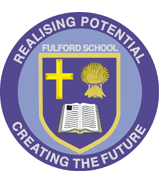 Fulford SchoolFulfordgate, Heslington Lane, Fulford, York. YO10 4FYT: 01904 633300  E: office@fulford.york.sch.uk W:www.fulford.york.sch.ukInstrumental and singing lessons at Fulford SchoolDear Parent/Guardian,Your son/daughter has expressed an interest in having instrumental or singing lessons at Fulford School. We offer a wide range of instrumental lessons, listed below. Lessons take place on a weekly basis, with a rotating timetable to avoid students repeatedly missing the same lesson.Instrumental teachers will send invoices directly, and payment is to be arranged with your child’s teacher after signing up for lessons. Teachers will provide details of payment dates and methods once lessons have commenced. Lesson payment should not be paid to Fulford School. If your child is eligible for Pupil Premium then lessons are fully funded by school. (Service children are eligible for a subsidy of £5 per lesson.) Please contact Mrs Fletcher if you require further information or are unsure if your child is eligible for funded lessons.The lessons are taught by visiting specialists, and instruments/rates are as follows:Flute (Joanna Gibbons) - £15/30 minsWoodwind – clarinet and saxophone (Amy Lacey) - £16/30 mins Piano (Joanna Gibbons £15/30 mins/Amy Lacy £16/30 mins/John Diver £18/30 mins)Drums (Clark Howard) - £16/30 minsViolin/Viola (Hannah Crawford) - £15/30 minsSinging (Emma Dickinson) - £16/30 minsClassical/electric/acoustic guitar (Dan Hardcastle) - £17/30 minsWe also intend to offer brass lessons from September through York Music Hub. These will be £88 per term (£22 per month) for 15 minutes a week, or £176 per term (£44 per month) for 30 minutes a week. There is an additional form to fill in for brass lessons (please see additional information).If you wish to sign up for brass lessons, or require instrumental hire for any instrument, please see the additional information on page 2 of this letter. This also contains information about York Music Centre.Please contact Mrs Fletcher if you have any further questions about instrumental/singing lessons.To sign up for lessons at Fulford School, please fill in the digital Microsoft Form here: https://forms.office.com/e/SujgWveq2R Yours Sincerely,Mrs H FletcherCurriculum Leader of MusicFulford SchoolFletcherH@fulford.york.sch.ukAdditional Information Regarding Brass Lessons, Music Centre and Instrument HireIndividual instrumental tuition and instrument hireThis is available for a range of musical instruments, and is available free charge if your child is eligible for Pupil Premium funding. Optionally, children may also choose to participate in a variety of ensembles at York Music Centre (Millthorpe School) specially designed for beginners, also free of charge to those eligible for Pupil Premium/a small charge if not eligible for Pupil Premium.To register interest, please complete the enrolment form: https://yorkmusiced.org.uk/index.php/york-music-centre/enrolment-form/enrolment-form-2 Brass LessonsIndividual instrumental tuition and instrument hire is available, for a range of brass instruments. This will cost £88 per term (£22 per month) for a 15-minute individual instrumental lesson or £176 per term (£44 per month) for a 30-minute individual instrumental lesson. If your child would like to hire an instrument, this would be possible from £3.50 per month. Optionally, children may also choose to participate in a variety of ensembles at York Music Centre (Millthorpe School) specially designed for beginners, for a small, additional fee.  As brass lessons are provided by York Music Hub, please sign up for lessons here https://forms.office.com/e/aKqCqHCKyy  in addition to the Fulford School form.